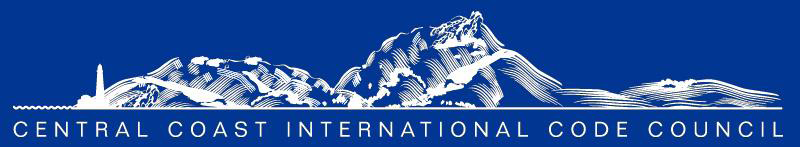 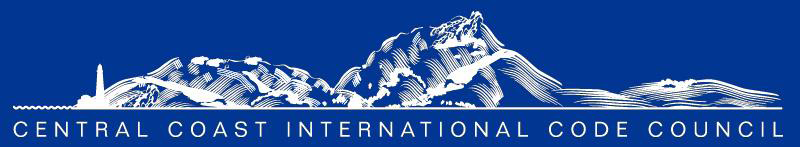 CENTRAL COAST INTERNATIONAL CODE COUNCIL SCHOLARSHIP PROGRAMStudent-Application Form(Application Deadline: August 13, 2021)The Central Coast International Code Council will award an academic scholarship to Central Coast residents enrolled either California Polytechnic State University, Cuesta College or Allen Hancock in the fields of architecture, engineering, and related building industry programs. PERSONAL DATA:Name: 	     															Last,				First		M.I.			PhoneAddress:    															Street				City,		State		               Zip CodeEmail: 	     												ACADEMIC RECORD: Applicants must arrange to have the official transcript(s) from each school listed for high school applicants and from each college for college applicants submitted to become a part of the complete application package. Name of High School:											Dates Attended:					       Graduation Date:				Have you ever taken college level courses or attended a four-year college? 		Yes                 NoName of College:											Nature of the course:					       Dates Attended:				FAMILY BACKGROUND:	Father:																Name				Occupation			EmployerMother: 															Name				Occupation			EmployerNumber of siblings:	Older: 		         Younger: 		        Number attending college: 		EMPLOYMENT RECORD:Name of Employer(s)			Nature of Work				Dates EmployedCOLLEGE APPLICATIONS:  Applicants must have applied to a Cuesta or California Polytechnic state university. List, in order of preference, your college choices, the date you applied and the status of your applications (accepted, waiting or rejected)Name of College		Location		Date Applied		Application StatusWhy have you selected these schools? 									
Personal Statements: Write four brief statements answering the following questions and attach them to this application: How did you learn about the field of architecture, engineering, or related field?Why have you decided on architecture, engineering or related field as a professional career?Have you any experiences that relate to architecture, engineering or such as construction, drafting, etc.?Describe your school activities, organization memberships, community activities, and religious activities, hobbies, talents, sports, etc., in which you take part or are interested.The CCCICC encourages and invites new members to participate in the Central Coast Chapter of ICC, have you attended any CCCICC chapter meetings in San Luis Obispo? Are you currently enrolled and as of what date?What course level are you at? (freshman, sophomore, etc.)What contributions do you foresee yourself doing in our industry?What steps will you take to demonstrate you will be giving back to our industry? Please address this completed form to:		Sylvia Aldana		Plans Examiner III		County Planning and Building Department		976 Osos St Room 200		San Luis Obispo, Ca. 93408		saldana@co.slo.ca.us*CCICC is not responsible for lost or misdirected mail.